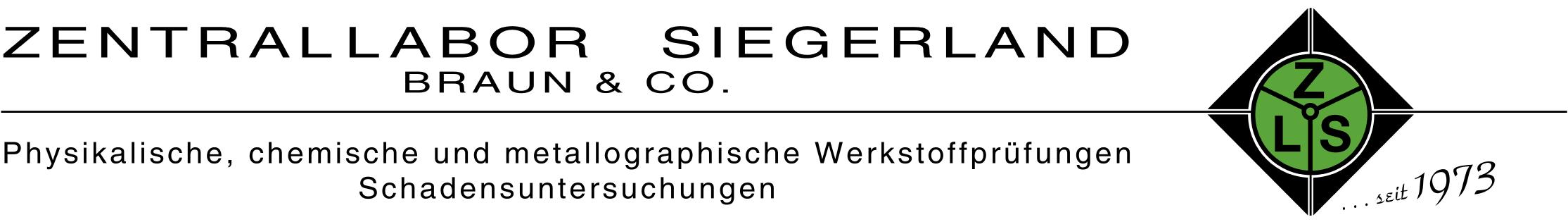 Auftraggeber:Auftraggeber:Auftraggeber:Auftraggeber:PRÜFAUFTRAGAnweisung für die Proben-ausarbeitung und PrüfungPRÜFAUFTRAGAnweisung für die Proben-ausarbeitung und PrüfungPRÜFAUFTRAGAnweisung für die Proben-ausarbeitung und PrüfungPRÜFAUFTRAGAnweisung für die Proben-ausarbeitung und PrüfungPRÜFAUFTRAGAnweisung für die Proben-ausarbeitung und PrüfungPRÜFAUFTRAGAnweisung für die Proben-ausarbeitung und PrüfungPRÜFAUFTRAGAnweisung für die Proben-ausarbeitung und PrüfungPRÜFAUFTRAGAnweisung für die Proben-ausarbeitung und PrüfungPRÜFAUFTRAGAnweisung für die Proben-ausarbeitung und PrüfungPRÜFAUFTRAGAnweisung für die Proben-ausarbeitung und PrüfungPRÜFAUFTRAGAnweisung für die Proben-ausarbeitung und PrüfungAuftrags-Nr.:Auftrags-Nr.:Auftrags-Nr.:Auftraggeber:Auftraggeber:Auftraggeber:Auftraggeber:PRÜFAUFTRAGAnweisung für die Proben-ausarbeitung und PrüfungPRÜFAUFTRAGAnweisung für die Proben-ausarbeitung und PrüfungPRÜFAUFTRAGAnweisung für die Proben-ausarbeitung und PrüfungPRÜFAUFTRAGAnweisung für die Proben-ausarbeitung und PrüfungPRÜFAUFTRAGAnweisung für die Proben-ausarbeitung und PrüfungPRÜFAUFTRAGAnweisung für die Proben-ausarbeitung und PrüfungPRÜFAUFTRAGAnweisung für die Proben-ausarbeitung und PrüfungPRÜFAUFTRAGAnweisung für die Proben-ausarbeitung und PrüfungPRÜFAUFTRAGAnweisung für die Proben-ausarbeitung und PrüfungPRÜFAUFTRAGAnweisung für die Proben-ausarbeitung und PrüfungPRÜFAUFTRAGAnweisung für die Proben-ausarbeitung und PrüfungProben-Nr.:Proben-Nr.:Proben-Nr.:Auftraggeber:Auftraggeber:Auftraggeber:Auftraggeber:PRÜFAUFTRAGAnweisung für die Proben-ausarbeitung und PrüfungPRÜFAUFTRAGAnweisung für die Proben-ausarbeitung und PrüfungPRÜFAUFTRAGAnweisung für die Proben-ausarbeitung und PrüfungPRÜFAUFTRAGAnweisung für die Proben-ausarbeitung und PrüfungPRÜFAUFTRAGAnweisung für die Proben-ausarbeitung und PrüfungPRÜFAUFTRAGAnweisung für die Proben-ausarbeitung und PrüfungPRÜFAUFTRAGAnweisung für die Proben-ausarbeitung und PrüfungPRÜFAUFTRAGAnweisung für die Proben-ausarbeitung und PrüfungPRÜFAUFTRAGAnweisung für die Proben-ausarbeitung und PrüfungPRÜFAUFTRAGAnweisung für die Proben-ausarbeitung und PrüfungPRÜFAUFTRAGAnweisung für die Proben-ausarbeitung und Prüfung Verfahrensprüfung        Arbeitsprüfung        Schweißerprüfung        Grundwerkstoffprüfung              Verfahrensprüfung        Arbeitsprüfung        Schweißerprüfung        Grundwerkstoffprüfung              Verfahrensprüfung        Arbeitsprüfung        Schweißerprüfung        Grundwerkstoffprüfung              Verfahrensprüfung        Arbeitsprüfung        Schweißerprüfung        Grundwerkstoffprüfung              Verfahrensprüfung        Arbeitsprüfung        Schweißerprüfung        Grundwerkstoffprüfung              Verfahrensprüfung        Arbeitsprüfung        Schweißerprüfung        Grundwerkstoffprüfung              Verfahrensprüfung        Arbeitsprüfung        Schweißerprüfung        Grundwerkstoffprüfung              Verfahrensprüfung        Arbeitsprüfung        Schweißerprüfung        Grundwerkstoffprüfung              Verfahrensprüfung        Arbeitsprüfung        Schweißerprüfung        Grundwerkstoffprüfung              Verfahrensprüfung        Arbeitsprüfung        Schweißerprüfung        Grundwerkstoffprüfung              Verfahrensprüfung        Arbeitsprüfung        Schweißerprüfung        Grundwerkstoffprüfung              Verfahrensprüfung        Arbeitsprüfung        Schweißerprüfung        Grundwerkstoffprüfung              Verfahrensprüfung        Arbeitsprüfung        Schweißerprüfung        Grundwerkstoffprüfung              Verfahrensprüfung        Arbeitsprüfung        Schweißerprüfung        Grundwerkstoffprüfung              Verfahrensprüfung        Arbeitsprüfung        Schweißerprüfung        Grundwerkstoffprüfung              Verfahrensprüfung        Arbeitsprüfung        Schweißerprüfung        Grundwerkstoffprüfung              Verfahrensprüfung        Arbeitsprüfung        Schweißerprüfung        Grundwerkstoffprüfung              Verfahrensprüfung        Arbeitsprüfung        Schweißerprüfung        Grundwerkstoffprüfung              Verfahrensprüfung        Arbeitsprüfung        Schweißerprüfung        Grundwerkstoffprüfung              Verfahrensprüfung        Arbeitsprüfung        Schweißerprüfung        Grundwerkstoffprüfung              Verfahrensprüfung        Arbeitsprüfung        Schweißerprüfung        Grundwerkstoffprüfung              Verfahrensprüfung        Arbeitsprüfung        Schweißerprüfung        Grundwerkstoffprüfung              Verfahrensprüfung        Arbeitsprüfung        Schweißerprüfung        Grundwerkstoffprüfung             Werkstoff:Zusatzwerkstoff:Schweißverfahren:Schmelze/Charge Nr.:Werkstoff:Zusatzwerkstoff:Schweißverfahren:Schmelze/Charge Nr.:Abm.-/Wanddicke:Abnahme durch:Prüfvorschrift: Probenstempelung durch:Abm.-/Wanddicke:Abnahme durch:Prüfvorschrift: Probenstempelung durch:Abm.-/Wanddicke:Abnahme durch:Prüfvorschrift: Probenstempelung durch:Abm.-/Wanddicke:Abnahme durch:Prüfvorschrift: Probenstempelung durch:Abm.-/Wanddicke:Abnahme durch:Prüfvorschrift: Probenstempelung durch:Abm.-/Wanddicke:Abnahme durch:Prüfvorschrift: Probenstempelung durch:Abm.-/Wanddicke:Abnahme durch:Prüfvorschrift: Probenstempelung durch:      mm      mm      mm      mm      mm      mm      mmGrundwerkstoffnorm:	Grundwerkstoffnorm:	◄ Ohne diese Angabe können keine Sollwerte im Attest ausgewiesen werden!◄ Ohne diese Angabe können keine Sollwerte im Attest ausgewiesen werden!◄ Ohne diese Angabe können keine Sollwerte im Attest ausgewiesen werden!◄ Ohne diese Angabe können keine Sollwerte im Attest ausgewiesen werden!◄ Ohne diese Angabe können keine Sollwerte im Attest ausgewiesen werden!◄ Ohne diese Angabe können keine Sollwerte im Attest ausgewiesen werden!◄ Ohne diese Angabe können keine Sollwerte im Attest ausgewiesen werden!◄ Ohne diese Angabe können keine Sollwerte im Attest ausgewiesen werden!◄ Ohne diese Angabe können keine Sollwerte im Attest ausgewiesen werden!◄ Ohne diese Angabe können keine Sollwerte im Attest ausgewiesen werden!◄ Ohne diese Angabe können keine Sollwerte im Attest ausgewiesen werden!◄ Ohne diese Angabe können keine Sollwerte im Attest ausgewiesen werden!◄ Ohne diese Angabe können keine Sollwerte im Attest ausgewiesen werden!◄ Ohne diese Angabe können keine Sollwerte im Attest ausgewiesen werden!Anzahl	ProbentypProbentypProbenlageProbenlageProbenlagePrüftemp.°C	Prüftemp.°C	Prüftemp.°C	ProbenformProbenformProbenformGrundwerkstoffGrundwerkstoffGrundwerkstoffGrundwerkstoffGrundwerkstoffGrundwerkstoffRundzugprobe/nRundzugprobe/nSchweißgutSchweißgutSchweißgutSatz Kerbschlagproben KKKKKerbschKerbschrrrrrrrrrrrKerbschlagprobenSatz Kerbschlagproben KKKKKerbschKerbschrrrrrrrrrrrKerbschlagprobenGrundwerkstoffGrundwerkstoffGrundwerkstoffSatz Kerbschlagproben KerbschlagprobenSatz Kerbschlagproben KerbschlagprobenNahtmitteNahtmitteNahtmitteobenobenmittemittemitteWurzelWurzelWurzel unten unten untenSatz Kerbschlagproben KerbschlagprobenSatz Kerbschlagproben KerbschlagprobenÜbergang             Übergang             Übergang             obenobenmittemittemitteWurzelWurzelWurzel unten unten untenSatz Kerbschlagproben KerbschlagprobenSatz Kerbschlagproben KerbschlagprobenÜbergang   mm   Übergang   mm   Übergang   mm   obenobenmittemittemitteWurzelWurzelWurzel unten unten untenSatz Kerbschlagproben KerbschlagprobenSatz Kerbschlagproben KerbschlagprobenÜbergang   mm   Übergang   mm   Übergang   mm   obenobenmittemittemitteWurzelWurzelWurzel unten unten untenBiegeprobe/nBiegeprobe/n    DIZ         WIZ    DIZ         WIZ    DIZ         WIZSeitenbiegeprobe/nSeitenbiegeprobe/nRingprobe/nRingprobe/nRingfaltRingfaltRingzugRingzugRingaufdornRingaufdornRingaufdornRingaufdornRingaufdornRingaufdornMakro-Schliff/eMakro-Schliff/eHärteprüfung nachHärteprüfung nachHärteprüfung nach HV  HV  HBW       HBW       HBW       HBW       HBW       HBW       HRC  HRC  HRC       Foto/s      Foto/s      Foto/sje        Abzügeje        Abzügeje        AbzügeMakro-Schliff/eMakro-Schliff/eHärteprüfung nachHärteprüfung nachHärteprüfung nach      Foto/s      Foto/s      Foto/sje        Abzügeje        Abzügeje        AbzügeMikro-Schliff/eMikro-Schliff/eUntersuchung auf:nach Prüfverfahren:Untersuchung auf:nach Prüfverfahren:Untersuchung auf:nach Prüfverfahren:      Foto/s      Foto/s      Foto/sje        Abzügeje        Abzügeje        AbzügeIK-Probe/nmit sens. Glühung Ja NeinIK-Probe/nmit sens. Glühung Ja Nein Grundwerkstoff Schweißgut Grundwerkstoff Schweißgut Grundwerkstoff Schweißgutnach Prüfverfahren:nach Prüfverfahren:nach Prüfverfahren:nach Prüfverfahren:nach Prüfverfahren:nach Prüfverfahren:nach Prüfverfahren:nach Prüfverfahren:SOLLWERTESOLLWERTESOLLWERTESOLLWERTESOLLWERTESOLLWERTESOLLWERTESOLLWERTESOLLWERTE Grundwerkstoff Schweißgut Grundwerkstoff Schweißgut Grundwerkstoff Schweißgutzu bestimmende Elemente:zu bestimmende Elemente:zu bestimmende Elemente:zu bestimmende Elemente:zu bestimmende Elemente:zu bestimmende Elemente:zu bestimmende Elemente:zu bestimmende Elemente:Streck.-/DehngrenzeStreck.-/DehngrenzeStreck.-/DehngrenzeStreck.-/DehngrenzeStreck.-/DehngrenzeMPa Grundwerkstoff Schweißgut Grundwerkstoff Schweißgut Grundwerkstoff Schweißgutzu bestimmende Elemente:zu bestimmende Elemente:zu bestimmende Elemente:zu bestimmende Elemente:zu bestimmende Elemente:zu bestimmende Elemente:zu bestimmende Elemente:zu bestimmende Elemente:ZugfestigkeitZugfestigkeitZugfestigkeitZugfestigkeitZugfestigkeitMPaBruchdehnungBruchdehnungBruchdehnungBruchdehnungBruchdehnung%KerbschlagarbeitKerbschlagarbeitKerbschlagarbeitKerbschlagarbeitKerbschlagarbeitJHärteHärteHärteHärteHärteausgearbeitet am:                        von Herrn:                                    Rest ausgearbeitet am:                        von Herrn:                                    Rest ausgearbeitet am:                        von Herrn:                                    Rest ausgearbeitet am:                        von Herrn:                                    Rest ausgearbeitet am:                        von Herrn:                                    Rest ausgearbeitet am:                        von Herrn:                                    Rest ausgearbeitet am:                        von Herrn:                                    Rest ausgearbeitet am:                        von Herrn:                                    Rest ausgearbeitet am:                        von Herrn:                                    Rest ausgearbeitet am:                        von Herrn:                                    Rest  ja   ja  SG: _________     GW: _____________mm       Box: ______SG: _________     GW: _____________mm       Box: ______SG: _________     GW: _____________mm       Box: ______SG: _________     GW: _____________mm       Box: ______SG: _________     GW: _____________mm       Box: ______SG: _________     GW: _____________mm       Box: ______SG: _________     GW: _____________mm       Box: ______SG: _________     GW: _____________mm       Box: ______SG: _________     GW: _____________mm       Box: ______SG: _________     GW: _____________mm       Box: ______SG: _________     GW: _____________mm       Box: ______ausgearbeitet am:                        von Herrn:                                    Rest ausgearbeitet am:                        von Herrn:                                    Rest ausgearbeitet am:                        von Herrn:                                    Rest ausgearbeitet am:                        von Herrn:                                    Rest ausgearbeitet am:                        von Herrn:                                    Rest ausgearbeitet am:                        von Herrn:                                    Rest ausgearbeitet am:                        von Herrn:                                    Rest ausgearbeitet am:                        von Herrn:                                    Rest ausgearbeitet am:                        von Herrn:                                    Rest ausgearbeitet am:                        von Herrn:                                    Rest  nein   nein  SG: _________     GW: _____________mm       Box: ______SG: _________     GW: _____________mm       Box: ______SG: _________     GW: _____________mm       Box: ______SG: _________     GW: _____________mm       Box: ______SG: _________     GW: _____________mm       Box: ______SG: _________     GW: _____________mm       Box: ______SG: _________     GW: _____________mm       Box: ______SG: _________     GW: _____________mm       Box: ______SG: _________     GW: _____________mm       Box: ______SG: _________     GW: _____________mm       Box: ______SG: _________     GW: _____________mm       Box: ______Wärmebehandlung:ja             nein         Wärmebehandlung:ja             nein         Wärmebehandlung:ja             nein         Wärmebehandlung:ja             nein         Glühtemperatur:        °CGlühtemperatur:        °CGlühtemperatur:        °CGlühtemperatur:        °CGlühtemperatur:        °CGlühtemperatur:        °CGlühtemperatur:        °CGlühtemperatur:        °CGlühtemperatur:        °CGlühtemperatur:        °CGlühtemperatur:        °CAufheizgeschwindigkeit: Abkühlgeschwindigkeit:Aufheizgeschwindigkeit: Abkühlgeschwindigkeit:Aufheizgeschwindigkeit: Abkühlgeschwindigkeit:Aufheizgeschwindigkeit: Abkühlgeschwindigkeit:Aufheizgeschwindigkeit: Abkühlgeschwindigkeit:Aufheizgeschwindigkeit: Abkühlgeschwindigkeit:      °C/h      °C/h      °C/h      °C/hDiagramm:ja             nein Diagramm:ja             nein Diagramm:ja             nein Diagramm:ja             nein Haltezeit:                   min.Haltezeit:                   min.Haltezeit:                   min.Haltezeit:                   min.Haltezeit:                   min.Haltezeit:                   min.Haltezeit:                   min.Haltezeit:                   min.Haltezeit:                   min.Haltezeit:                   min.Haltezeit:                   min.Art der Abkühlung:      Art der Abkühlung:      Art der Abkühlung:      Art der Abkühlung:      Art der Abkühlung:      Art der Abkühlung:      Art der Abkühlung:      Art der Abkühlung:      Glühung erledigt am:Glühung erledigt am:Glühung erledigt am:Glühung erledigt am:von Herrn:von Herrn:von Herrn:von Herrn:von Herrn:von Herrn:von Herrn:von Herrn:von Herrn:von Herrn:von Herrn:Ofen-Nr.:Ofen-Nr.:Ofen-Nr.:Ofen-Nr.:Ofen-Nr.:Ofen-Nr.:Ofen-Nr.:Ofen-Nr.:Gewerbestraße 2    D-57258 Freudenberg-Wilhelmshöhe    Telefon: (02734) 2752 – 0    Telefax: (02734) 2752 – 99Gewerbestraße 2    D-57258 Freudenberg-Wilhelmshöhe    Telefon: (02734) 2752 – 0    Telefax: (02734) 2752 – 99Gewerbestraße 2    D-57258 Freudenberg-Wilhelmshöhe    Telefon: (02734) 2752 – 0    Telefax: (02734) 2752 – 99Gewerbestraße 2    D-57258 Freudenberg-Wilhelmshöhe    Telefon: (02734) 2752 – 0    Telefax: (02734) 2752 – 99Gewerbestraße 2    D-57258 Freudenberg-Wilhelmshöhe    Telefon: (02734) 2752 – 0    Telefax: (02734) 2752 – 99Gewerbestraße 2    D-57258 Freudenberg-Wilhelmshöhe    Telefon: (02734) 2752 – 0    Telefax: (02734) 2752 – 99Gewerbestraße 2    D-57258 Freudenberg-Wilhelmshöhe    Telefon: (02734) 2752 – 0    Telefax: (02734) 2752 – 99Gewerbestraße 2    D-57258 Freudenberg-Wilhelmshöhe    Telefon: (02734) 2752 – 0    Telefax: (02734) 2752 – 99Gewerbestraße 2    D-57258 Freudenberg-Wilhelmshöhe    Telefon: (02734) 2752 – 0    Telefax: (02734) 2752 – 99Gewerbestraße 2    D-57258 Freudenberg-Wilhelmshöhe    Telefon: (02734) 2752 – 0    Telefax: (02734) 2752 – 99Gewerbestraße 2    D-57258 Freudenberg-Wilhelmshöhe    Telefon: (02734) 2752 – 0    Telefax: (02734) 2752 – 99Gewerbestraße 2    D-57258 Freudenberg-Wilhelmshöhe    Telefon: (02734) 2752 – 0    Telefax: (02734) 2752 – 99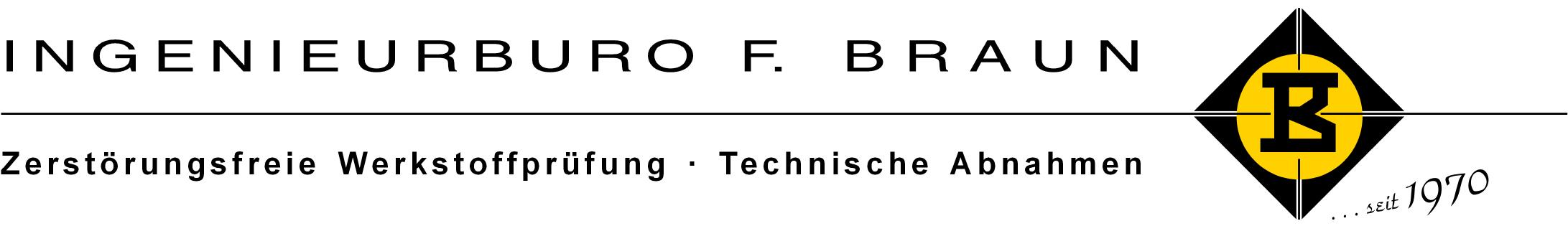 Sichtprüfung (VT)ja      nein           Sichtprüfung (VT)ja      nein           Sichtprüfung (VT)ja      nein           Durchstrahlungsprüfung (RT) ja       nein          Durchstrahlungsprüfung (RT) ja       nein          Durchstrahlungsprüfung (RT) ja       nein          Oberflächenrissprüfung (PT/MT)ja      nein           Oberflächenrissprüfung (PT/MT)ja      nein           Oberflächenrissprüfung (PT/MT)ja      nein           Ultraschallprüfung (UT)          ja       nein          Ultraschallprüfung (UT)          ja       nein          Ultraschallprüfung (UT)          ja       nein          gem. gem. gem. gem.  Bericht und Auswertunggem.  Bericht und Auswertunggem.  Bericht und Auswertunggem. Art der Prüfung:      MP    FEgem. Art der Prüfung:      MP    FEgem. Art der Prüfung:      MP    FEgem.  HP5/3;    ASME;    Spezi. gem.  HP5/3;    ASME;    Spezi. gem.  HP5/3;    ASME;    Spezi. geprüft am:Prüfer: Freigegeben Gesperrtgeprüft am:Prüfer: Freigegeben Gesperrtgeprüft am:Prüfer: Freigegeben Gesperrtgeprüft am:Prüfer:Freigegeben Gesperrtzum Prüflabor am:      Gewünschter Prüftermin am:      Prüfauftrag erteiltam:        von:       Gewerbestraße 4     D-57258 Freudenberg-Wilhelmshöhe     Telefon: (02734) 2752–40    Telefax: (02734) 2752–98